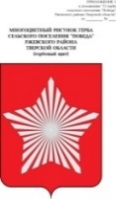 АДМИНИСТРАЦИЯ МУНИЦИПАЛЬНОГО ОБРАЗОВАНИЯСЕЛЬСКОЕ ПОСЕЛЕНИЕ «ПОБЕДА»РЖЕВСКОГО РАЙОНА ТВЕРСКОЙ ОБЛАСТИПОСТАНОВЛЕНИЕ                        29.03.2022                                                                                       № 16          О проведении оценки  рыночной стоимости  арендной платы в год земельных  участков,   расположенных по адресу: Тверская обл., Ржевский р-н., с/п «Победа» ГУП ОПХ «Победа» для предоставления в аренду       Руководствуясь ст.39.11 Земельного кодекса РФ от 25.10.2001 г. № 136-ФЗ, п.3.3 Федерального закона «О введении в действие Земельного кодекса Российской Федерации» от 25.10.2001 г. № 137-ФЗ,      Администрация сельского поселения «Победа» ПОСТАНОВЛЯЕТ:1.Провести оценку рыночной стоимости  арендной платы в год  земельных участков в соответствии с Федеральным законом от 29.07.1998 г. № 135-ФЗ «Об оценочной деятельности в Российской Федерации» : - земельный участок с кадастровым номером 69:27:0000019:1907 из земель сельскохозяйственного назначения, расположенного по адресу: Тверская область, Ржевский район, с/п «Победа», ГУП ОПХ «Победа», разрешенное использование – для ведения сельскохозяйственного производства, общей площадью 3829 кв.м.;- земельный участок с кадастровым номером 69:27:0000019:1908 из земель сельскохозяйственного назначения, расположенного по адресу: Тверская область, Ржевский район, с/п «Победа», ГУП ОПХ «Победа», разрешенное использование – для ведения сельскохозяйственного производства, общей площадью 5601 кв.м.;- земельный участок с кадастровым номером 69:27:0000019:1909 из земель сельскохозяйственного назначения, расположенного по адресу: Тверская область, Ржевский район, с/п «Победа», ГУП ОПХ «Победа», разрешенное использование – для ведения сельскохозяйственного производства, общей площадью 3554 кв.м.;- земельный участок с кадастровым номером 69:27:0000019:1910 из земель сельскохозяйственного назначения, расположенного по адресу: Тверская область, Ржевский район, с/п «Победа», ГУП ОПХ «Победа», разрешенное использование – для ведения сельскохозяйственного производства, общей площадью 2229 кв.м.;- земельный участок с кадастровым номером 69:27:0000019:1912 из земель сельскохозяйственного назначения, расположенного по адресу: Тверская область, Ржевский район, с/п «Победа», ГУП ОПХ «Победа», разрешенное использование – для ведения сельскохозяйственного производства, общей площадью 13089 кв.м.;- земельный участок с кадастровым номером 69:27:0000019:1931 из земель сельскохозяйственного назначения, расположенного по адресу: Тверская область, Ржевский район, с/п «Победа», ГУП ОПХ «Победа», разрешенное использование – для ведения сельскохозяйственного производства, общей площадью 42097 кв.м.;- земельный участок с кадастровым номером 69:27:0000019:1932 из земель сельскохозяйственного назначения, расположенного по адресу: Тверская область, Ржевский район, с/п «Победа», ГУП ОПХ «Победа», разрешенное использование – для ведения сельскохозяйственного производства, общей площадью  72430 кв.м.;Глава  сельского поселения «Победа»                                     Е.Л.Тарасевич